Профессия садовник.      На улице всё ярче и теплее, на окнах выросла рассада цветов, которая так, и проситься на клумбы. При высадке растении, и оформлении клумб, мы с детьми познакомились с профессией ландшафтный дизайнер, садовник. В процессе  деятельности обучали детей способам составления цветочных композиций, оформление клумб. Когда высаживали цветы, учили детей подбирать растения. Так чтобы цветение и красивая листва радовала глаз в течение всего лета. Так же участки оформлены различными фигурками. В процессе работы конкретно остановилась на теме что такое ландшафтный дизайн, и сами попробовали ими стать. В силу своего представления и желания   мы  облагораживаем свои участки, что бы наша территория была ухоженной и аккуратной.	Воспитатель: Шурыгна.И.Б.            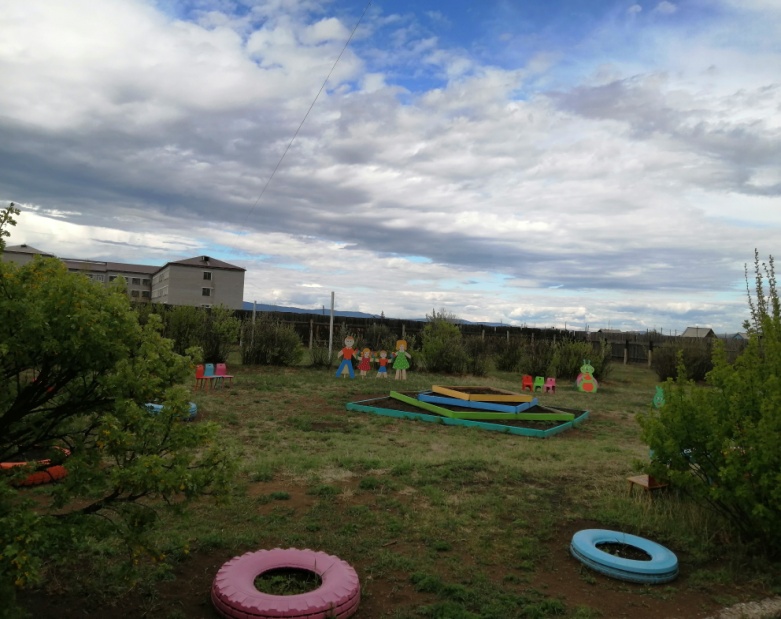 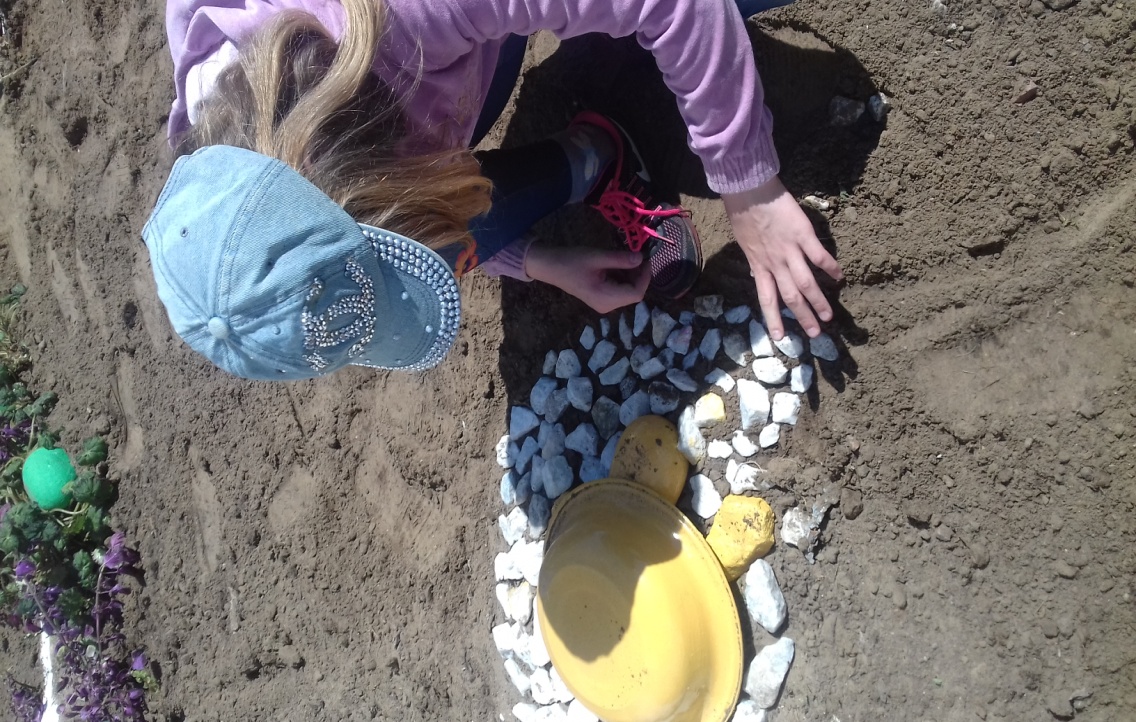 